Ecole Primaire Ste-Marie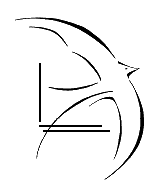 21 Avenue Général de Gaulle57400   SARREBOURGTel : 03.87.23.70.70RENTRéE SCOLAIRE 2023/2024Classes MaternellesLundi 4 septembre 2023Madame, Monsieur, Le jour de la rentrée :  Entrée par le portail rue des VergersPetite section :	Accueil de 8h30 à 9h30Moyenne section et grande section : 		Accueil de 8h30 à 9hChaque famille pourra accompagner son enfant jusqu’à la classe, pour un accueil individualisé.Dès le lendemain et pour tous les autres jours de classes : Entrées et sorties se feront exclusivement par le portail rue des Vergers. Votre enfant sera accueilli par une assistante maternelle ou une enseignante sous le préau dans l’espace prévu à cet effet.Les sorties se feront selon le même procédé. Portail ouvert :	De 7h30 à 8h30			De 11h30 à 12h15			De 13h20 à 13h30			De 16h30 à 17hL’accès au périscolaire avant 7h30 et après 17h, ainsi que toute démarche administrative se fait par l’entrée Avenue De Gaulle.Horaires de classe : De 8h30 à 11h30 et de 13h30 à 16h30Accueil – Périscolaire : 	Le périscolaire ne fonctionnera pas le matin le jour de la rentrée, mais sera assuré après les cours (16h30 – 18h15).En vous remerciant pour votre confiance et dans l’attente de vous retrouver à la rentrée, nous vous souhaitons, l'équipe éducative et moi-même, de passer de bonnes vacances d’été.Laurent GUILLEMBETChef d'établissement 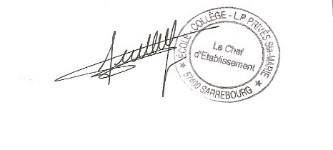 